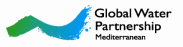 REGISTRATION FORM - FORMULAIRE D’ENREGISTREMENT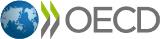 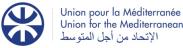 1st Regional Conference of the project “Governance & Financing for the Mediterranean Water Sector”in close collaboration with the EU funded SWIM-SM programme1ere Conférence Régionale du projet «Gouvernance & Financement du secteur de l'eau en Méditerranée»en étroite collaboration avec le programme financé par l'UE « SWIM-SM »28-30 October 2014, Athens, Greece - 28-30 Octobre 2014, Athènes, GrèceYou are kindly requested to return the registration form by 21 September 2014, by email to secretariat@gwpmed.org or by fax to: +30 210 3317127Veuillez rendre le formulaire d’enregistrement dument rempli avant le 21 septembre 2014 par courriel : secretariat@gwpmed.org ou par fax: +30 210 3317127Title (Ms/ Mr/ Dr) - Titre (Mme/M./Dr.): Name - Prénom: Surname - Nom : Gender (F/M) - Sexe (H/F): Affiliation - Etablissement : Position / Title - Poste / Titre :Address -Addresse :P.O.Box - BP.:                                                  Postal Code - Code Postal:                                                       City -Ville :                                                       Country - Pays :                                                                           Tel -Tél : +Mobile-Portable : +Fax-Fax: +E-mail - Courriel: Visa requirement Obligation de visaNO / NONVisa requirement Obligation de visaYES / OUIIf you require visa for your travel please return the registration form as soon as possible providing also a copy of your passport Si vous avez besoin d’un visa, veuillez nous envoyer le formulaire d’enregistrement le plus tôt possible en joignant également une copie de votre passeportIf you require visa for your travel please return the registration form as soon as possible providing also a copy of your passport Si vous avez besoin d’un visa, veuillez nous envoyer le formulaire d’enregistrement le plus tôt possible en joignant également une copie de votre passeportFor information and enquiries please contact : Global Water Partnership - Mediterranean Secretariat Tel: +30 210 3247267, +30 210 3247490, Fax: +30 210 3317127Email: secretariat@gwpmed.org , Website: www.gwpmed.orgDe plus amples informations veuillez contacter: Secrétariat du Global Water Partnership - Mediterranean Tél: +30 210 3247267, +30 210 3247490, Fax: +30 210 3317127Courriel: secretariat@gwpmed.org, Site web: www.gwpmed.org 